PUNKT SELEKTYWNEGO ZBIERANIA ODPADÓW KOMUNALNYCH (PSZOK):Na terenie Gminy Miejskiej Przemyśl przy ul. Sportowej 1 funkcjonuje  Punkt Selektywnej Zbiórki Odpadów Komunalnych (PSZOK), którego operatorem jest Przemyska Gospodarka Komunalna Sp. z o.o. w Przemyślu. Mieszkańcy Przemyśla mogą przywozić odpady tzw. problemowe: odpady niekwalifikujące się 
do odpadów medycznych powstałe w gospodarstwie domowym w wyniku przyjmowania produktów leczniczych w formie iniekcji i prowadzenia monitoringu poziomu substancji we krwi, w szczególności igieł i strzykawek, przeterminowane leki, chemikalia, baterie, akumulatory, zużyty sprzęt elektryczny i elektroniczny, meble i inne odpady wielkogabarytowe, zużyte opony, odpady zielone oraz odpady tekstyliów i odzieży, odpady budowlane i rozbiórkowe (gruz budowlany czysty lub zmieszany). 
PSZOK nie przyjmuje niesegregowane (zmieszane) odpady komunalne oraz odpady powstałe z działalności gospodarczej.PSZOK czynny jest przez 5 dni w tygodniu za wyjątkiem dni ustawowo wolnych od pracy                                           Telefon kontaktowy: 602-409-198wtorek - piątek – 10.00-17.00sobota – 08.00-13.00 PSZOK prowadzi stałą sprzedaż worków do sortowania odpadów komunalnych.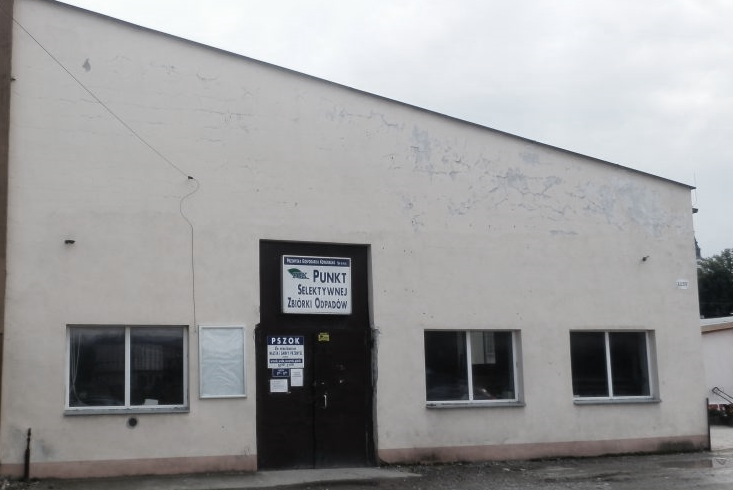 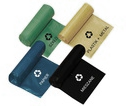 Worki do gromadzenia odpadów winny posiadać następujące kolory:Kolor niebieski – MAKULATURAKolor żółty – METALE I TWORZYWA SZTUCZNEKolor zielony – SZKŁO Kolor brązowy – ODPADY ZIELONE
Kolor brązowy – ODPADY KUCHENNE            Kolor czarny – ZMIESZANE
Przypominamy, że zgodnie z uchwałą Nr 136/2021
Rady Miejskiej w Przemyślu z dnia 14 października 2021r. 
w sprawie określenia terminu, częstotliwości i trybu uiszczania opłaty za gospodarowanie odpadami komunalnymi opłatę za gospodarowanie odpadami komunalnymi wnosi się 
w terminie do 25-go dnia każdego miesiąca za dany miesiąc, którego opłata dotyczy. 
Opłaty należy dokonywać bez wezwania w kasie Urzędu Miejskiego lub na indywidualny nr rachunku.Szczegółowe zasady dotyczące odbioru odpadów komunalnych uregulowane są w uchwale Nr 79/2022 Rady Miejskiej w Przemyślu z dnia 6 czerwca 2022 r.w sprawie Regulaminu utrzymania czystości i porządku na terenie Gminy Miejskiej Przemyśl oraz uchwale Nr 80/2022 Rady Miejskiej w Przemyślu z dnia 6 czerwca 2022 r. w sprawie szczegółowego sposobu świadczenia usług w zamian za uiszczoną opłatę za gospodarowanie odpadami komunalnymi.HARMONOGRAM ODBIORU ODPADÓW KOMUNALNYCH - PRZEMYŚL 2023

Ulica:  Źródlana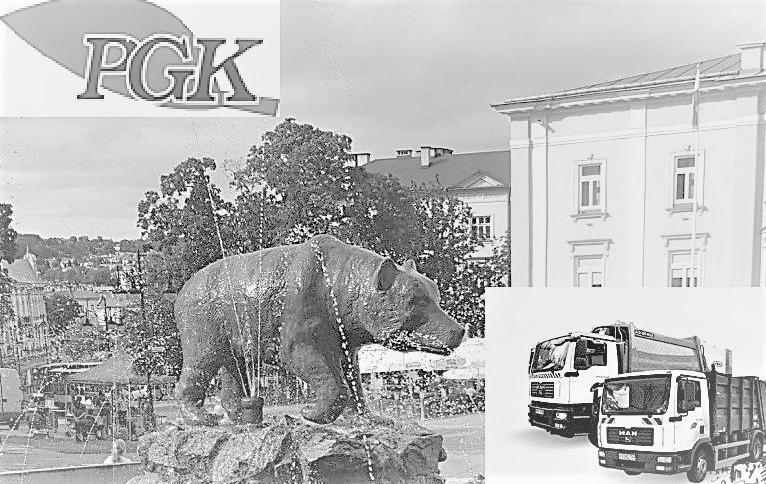 MIESIĄCNIESEGREGOWANE (ZMIESZANE) ODPADY KOMUNALNENIESEGREGOWANE (ZMIESZANE) ODPADY KOMUNALNESELEKTYWNA ZBIÓRKA ODPADÓWSELEKTYWNA ZBIÓRKA ODPADÓWSELEKTYWNA ZBIÓRKA ODPADÓWSELEKTYWNA ZBIÓRKA ODPADÓWSELEKTYWNA ZBIÓRKA ODPADÓWODPADY ZIELONE
ODPADY KUCHENNEODPADY ZIELONE
ODPADY KUCHENNEODPADY ZIELONE
ODPADY KUCHENNEZUŻYTY SPRZĘT 
AGD i RTV, GABARYTYMIESIĄCZABUDOWA JEDNORODZINNAZABUDOWA WIELOLOKALOWAZABUDOWA 
JEDNORODZINNAZABUDOWA 
JEDNORODZINNAZABUDOWA 
WIELOLOKALOWAZABUDOWA 
WIELOLOKALOWAZABUDOWA 
WIELOLOKALOWAZABUDOWA JEDNORODZINNAZABUDOWA
WIELOLOKALOWAZABUDOWA JEDNORODZINNA 
i WIELOLOKALOWAZABUDOWA JEDNORODZINNA 
i WIELOLOKALOWAMIESIĄC1 x w tyg2 x w tyg2 x m-c
(metale, tworzywa sztuczne, papier 
i tektura)1 x m-c
(szkło)2 x m-c 
(szkło)2 x w tyg
(metale, tworzywa sztuczne)2 x w tyg
(papier 
i tektura)2 x m-c
(w okresie 
IV-X)1 x tyg 
(w okresie 
IV-X1 x m-c 
(w okresie 
XI-III)6 x w rokuSTYCZEŃwtorek4, 184-4-LUTYwtorek1, 151-13MARZECwtorek1, 151-1-KWIECIEŃwtorek5, 1955, 19-19MAJwtorek10, 241010, 24--CZERWIECwtorek7, 2177, 21-23LIPIECwtorek5, 1955, 19--SIERPIEŃwtorek2, 1622, 16-4WRZESIEŃwtorek6, 2066, 20--PAŹDZIERNIKwtorek4, 1844, 18-20LISTOPADwtorek8, 228-8-GRUDZIEŃwtorek6, 206-620UWAGA Wystawianie odpadów powinno nastąpić w dniu odbioru odpadów określonych w harmonogramie nie później niż do godz. 7.00 
w miejscu widocznym przed nieruchomością lub w innym miejscu uzgodnionym przez przedsiębiorcę, do którego drogą posiadającą trwałą nawierzchnię, w sposób bezpieczny może dojechać pojazd odbierający odpady.
Kontakt Urząd Miejski 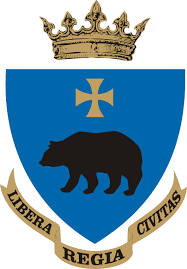    (ul. Wodna 11, I piętro, pokój nr 218, 220)
poniedziałek- piątek od 7.30 do 15.30wtorek od 7.30 do 16.00
 Telefon: (16) 675 20 76, 675 21 57, 675 20 69

 Kontakt PGK Sp. z o.o.
 
w dni robocze od 7.00 do 15.00
  Telefon: 16 678 24 38